Referat fra møte i Nesodden menighetsråd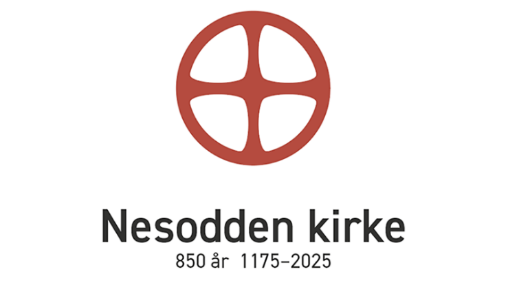 Tid:	Mandag 12.02. kl. 1900 Sted:	Nesodden menighetshusTilstede: 	Halvor, Gry, Bente, Inger Johanne, Bjarte, Hilde, Even, Kristine, Hans-JürgenSak 7 / 2024	Godkjenning av innkalling - godkjentSak 8 / 2024	Godkjenning av referat fra møtet 15.01.2024 - godkjentSak 9 / 2024	Kirkejubileum Nesodden kirke 2025 – videre framdrift (eget sakspapir)		Saksfremlegget ble diskutert og fikk støtte.	Forslag til vedtak ble enstemmig vedtatt.	Sak 10 /2024	Dato for årsmøte i Nesodden menighetsråd		Vedtak: søndag21.4. etter gudstjenesten i Nesodden menighetshus.Sak 11 / 2024	Orientering om Fellesrådsmøte med menighetene 28.05. kl. 17.15 - 19.15 (tiltenkt møtested Nesodden menighetshus)Mer informasjon vil komme etter hvert.Sak 12 / 2024	Orientering om Nesodden menighetshusBranntilsyn har vært gjennomført, husstyret er in dialog med brannvesen om lukking av avvik.Sak 13 / 2024	Folder/ brosjyre til bruk i «åpen kirke» Eget sakspapir som var utsendt ble diskutert, og fikk tilslutning, HJ lager utkast til en enkel trykksak og sender til Halvor.Hans-Jürgen har samlet et utvalg av tekster som kan brukes som en ressurs i tilbudet «Åpen kirke». (Se eget vedlegg med forslag til tekster).Hva tenker NMR om tekstforslagene? Passe? For mange? Hvordan skal man presentere dem? Bør det for eksempel lages noen A5- ringpermer med tekstene? Bør det brukes noen bilder eller illustrasjoner? Eller bør det trykkes/ kopieres opp noen enkle brosjyrer, f.eks. to brettede A4-ark (8 sider)?Sak 14 / 2024	Orientering fra FellesrådetBente orienterte om at de jobber med gravplass-saken (u.off.) og budsjett, Informerte om kurs med KASak 15 / 2024	Orientering fra sogneprestenViktig med faste programmer og lederprogrammer for gjennomføring av gudstjenester pga. mange prestevikarer, Kristine og Ingeborg utarbeider utkast.Sak 16 /2024	Orientering fra kirkekontoret - går ut som egen sak	Hans-Jürgen informerte om epost fra kirkevergen vedr. dette.Sak 17 / 2024	Eventuelt Forandring i offerliste (Ofring langfredag går til musikkbudsjettet)Ønske om å ha en lekekrok under trappa på tirsdagsmiddager: Hilde, Gry, Bente, Inger Johanne følger opp saken, Gry innkaller til et møte om dette.Menighetsrådsleder skal sende søknad om strømstøtte til Nesodden menighetshus.Orgelkomiteen har fått avslag fra Eckbos legat om støtte til nytt orgel (500000 kr)Neste menighetsrådsmøte: tirsdag 12.mars kl. 1900.